Supplementary MaterialSupplementary Table S1Means and standard deviations respectively frequencies of the used variablesNotes. a Not transformed values, before winsorizing. b calculated using log10-transformed valuesSupplementary Figure S3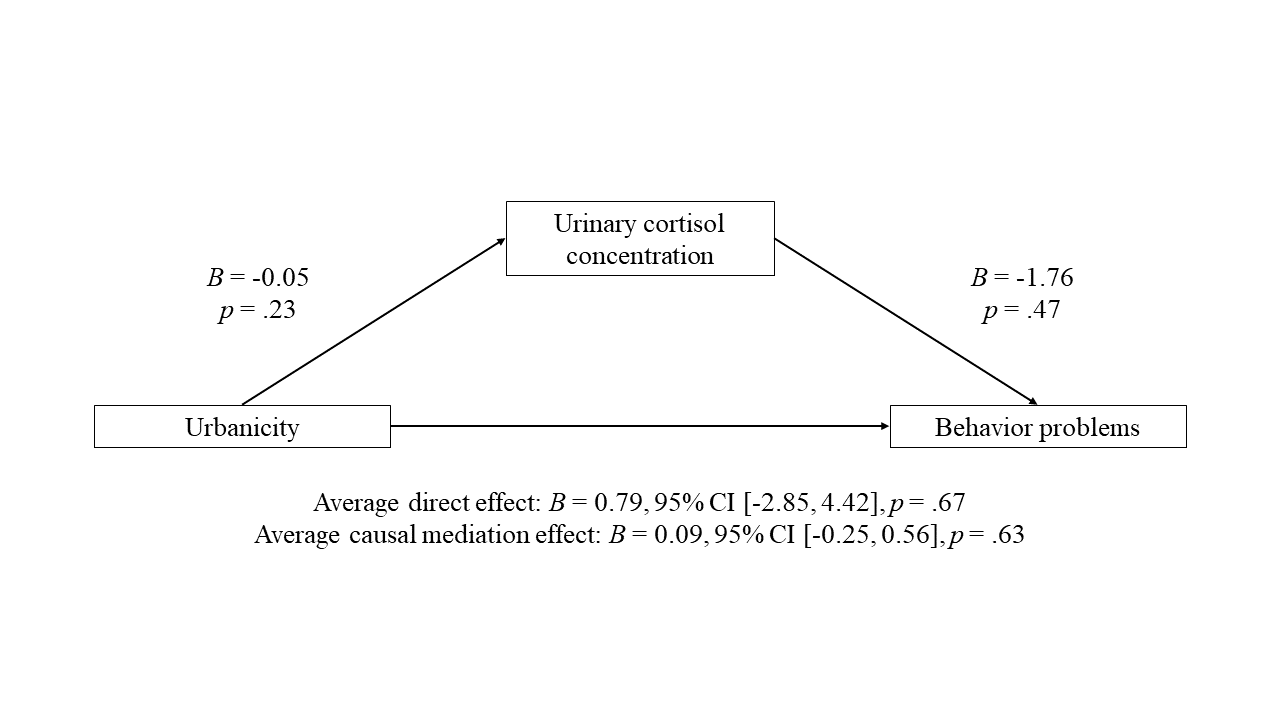 Figure S3. Mediation analysis of the relationship of urbanicity and behavior problems using urinary cortisol concentration as mediator and the covariates sex, household income, years of education of the mother, wearing a night diaper, and time of urine sample, n = 364Notes. n = 364.a less than 100,000 inhabitants was coded as 1. b female was coded as 0. c not wearing a night diaper was coded as 0.Notes. n = 364.a log10-transformed. b less than 100,000 inhabitants was coded as 1. c female was coded as 0. d not wearing a night diaper was coded as 0.Supplementary Figure S6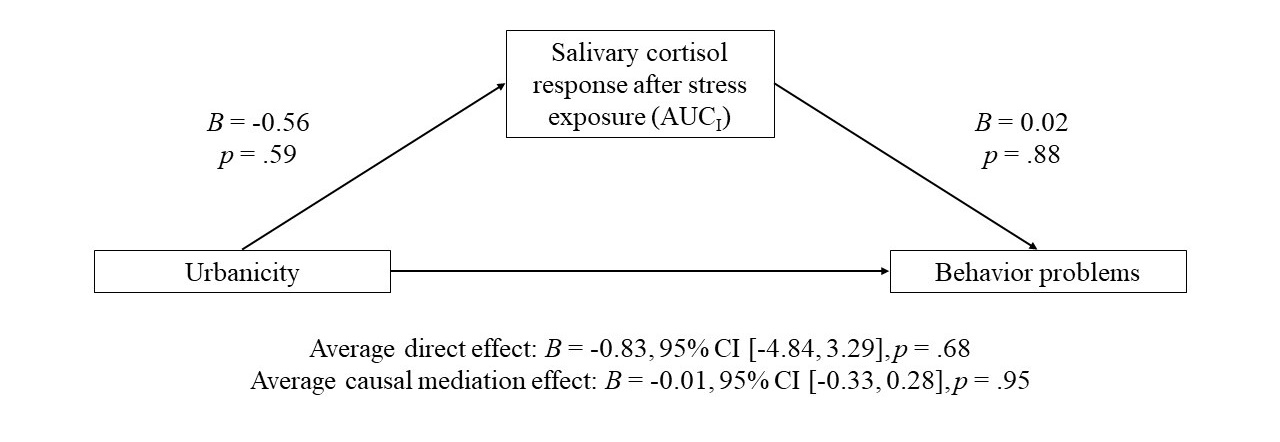 Figure S6. Mediation analysis of the relationship of urbanicity and behavior problems using salivary cortisol response after stress exposure (AUCI; calculated using log10-transformed values) as mediator and the covariates sex, household income, years of education of the mother, and time of baseline saliva sample, n = 333Notes. n = 333.a less than 100,000 inhabitants was coded as 1. b female was coded as 0.Notes. n = 333.a calculated using log10-transformed values. b less than 100,000 inhabitants was coded as 1. c female was coded as 0.Supplementary Figure S9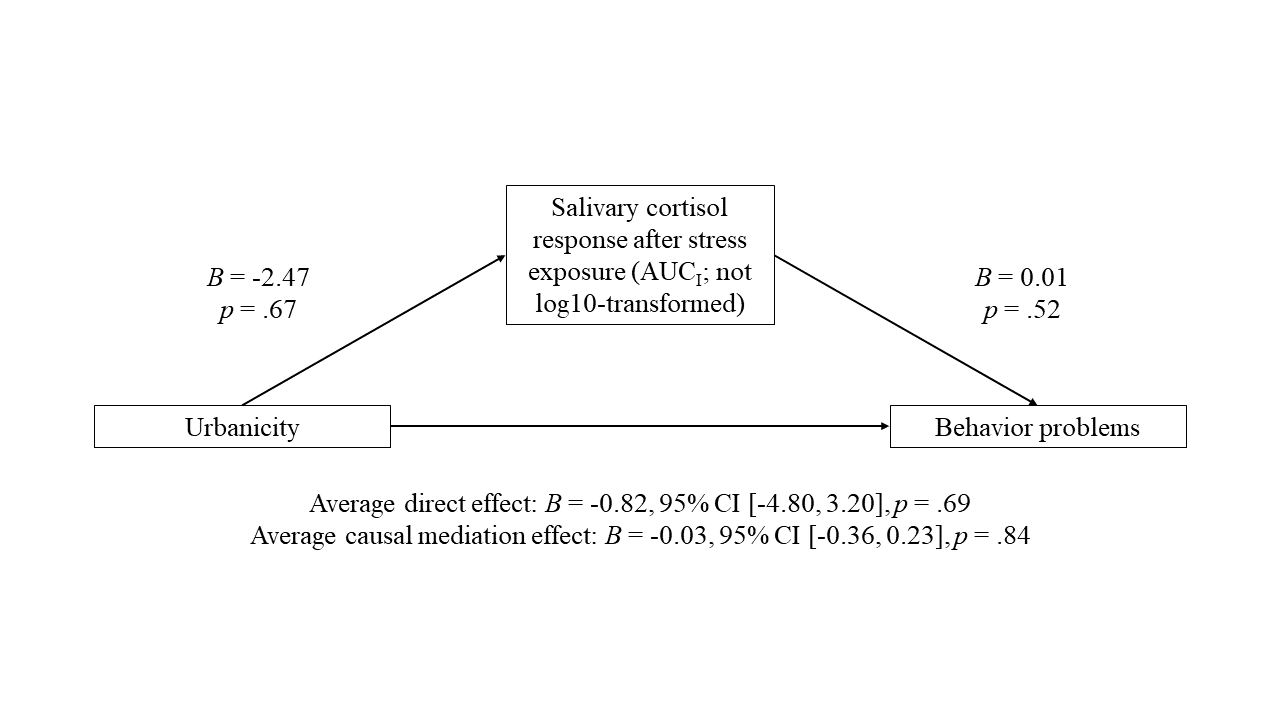 Figure S9. Mediation analysis of the relationship of urbanicity and behavior problems using salivary cortisol response after stress exposure (AUCI) as mediator and the covariates sex, household income, years of education of the mother, and time of baseline saliva sample, n = 333Notes. n = 333.a less than 100,000 inhabitants was coded as 1. b female was coded as 0.Notes. n = 333.a less than 100,000 inhabitants was coded as 1. b female was coded as 0.M (SD) or frequencyNUrbanicity (% number of inhabitants ≥ 100 000)61.9 %399CBCL total score29.61 (18.25)394Cortisol concentration in morning urine (ng/ml) a29.99 (25.72)368Creatinine concentration in morning urine (mg/dl) 73.95 (30.99)368Time of urine sample7:44 (0:59)368Wearing a night diaper4.6 %368Cortisol concentration in saliva (nmol/l): a          Baseline sample before stress test1.90 (1.74)337          10 minutes after stress test2.07 (1.88)337          30 minutes after stress test2.37 (2.0)337          40 minutes after stress test2.54 (2.49)337AUCI of salivary cortisol concentration b1.80 (9.08)337Daytime of baseline sample (% morning)49.9 %337Household income per month in Euro4 280.79 (2117.18)399Years of education of the mother14.62 (2.34)399Sex of the child (% female)53.6 %399Supplementary Table S2 Product-Moment-correlations by Pearson of the used variablesSupplementary Table S2 Product-Moment-correlations by Pearson of the used variablesSupplementary Table S2 Product-Moment-correlations by Pearson of the used variablesSupplementary Table S2 Product-Moment-correlations by Pearson of the used variablesSupplementary Table S2 Product-Moment-correlations by Pearson of the used variablesSupplementary Table S2 Product-Moment-correlations by Pearson of the used variables12345567891011121314141 Urbanicity a12 CBCL total score b.0713 Urinary cortisol c, d-.09+-.04 l14 Salivary cortisol baseline e, f.13*-.06 m.01 n15 Salivary cortisol 10 min e, f.06-.09+, m.002 n.74**116 Salivary cortisol 30 min e, f.04-.09+, m.01 n.54**.82**.82**17 Salivary cortisol 40 min e, f.05-.08 m-.02 n.45**.72**.72**.90**18 AUCI salivary cortisol f, g-.07-.05 m-.003 n-.31**.35**.35**.59**.60**19 Time Saliva Sample f, h.08.11*, m-.06 n-.23**-.24**-.24**-.23**-.29**-.07110 Time Urine Sample d  .05.10+, l.11*.03 n.03 n.03 n.07 n.09 n.04 n-.11+, n111 Wearing a night diaper d, i-.07 o.12*, l.16**-.03 n.004 n.004 n.04 n.07 n.07 n-.03 n.12*112 Household income j-.14**-.31**.09+-.06.05.05.05.07.13*-.18**-.08-.04113 Maternal years of education h-.14**-.24**.11*-.06.08.08.09.06.15**-.06-.09+-.04.54**114 Sex child k.05 o.10+.08.02-.04-.04-.07-.11+-.09+.02-.05.08 o-.02.0311Notes. ** p < .01, * p < .05, + p < .10  (two-sided), N = 399. a less than 100 000 inhabitants is coded as 1.  b n = 394. c in ng/ml. d n = 368. e in nmol/l. f n = 337. g calculated using log10-transformed values. h Spearman-Rank-correlation. i not wearing a night diaper is coded as 0. j per month, in Euro.  k female is coded as 0.  l n = 364.  m n = 333.  n n = 317.  o Phi coefficient.Notes. ** p < .01, * p < .05, + p < .10  (two-sided), N = 399. a less than 100 000 inhabitants is coded as 1.  b n = 394. c in ng/ml. d n = 368. e in nmol/l. f n = 337. g calculated using log10-transformed values. h Spearman-Rank-correlation. i not wearing a night diaper is coded as 0. j per month, in Euro.  k female is coded as 0.  l n = 364.  m n = 333.  n n = 317.  o Phi coefficient.Notes. ** p < .01, * p < .05, + p < .10  (two-sided), N = 399. a less than 100 000 inhabitants is coded as 1.  b n = 394. c in ng/ml. d n = 368. e in nmol/l. f n = 337. g calculated using log10-transformed values. h Spearman-Rank-correlation. i not wearing a night diaper is coded as 0. j per month, in Euro.  k female is coded as 0.  l n = 364.  m n = 333.  n n = 317.  o Phi coefficient.Notes. ** p < .01, * p < .05, + p < .10  (two-sided), N = 399. a less than 100 000 inhabitants is coded as 1.  b n = 394. c in ng/ml. d n = 368. e in nmol/l. f n = 337. g calculated using log10-transformed values. h Spearman-Rank-correlation. i not wearing a night diaper is coded as 0. j per month, in Euro.  k female is coded as 0.  l n = 364.  m n = 333.  n n = 317.  o Phi coefficient.Notes. ** p < .01, * p < .05, + p < .10  (two-sided), N = 399. a less than 100 000 inhabitants is coded as 1.  b n = 394. c in ng/ml. d n = 368. e in nmol/l. f n = 337. g calculated using log10-transformed values. h Spearman-Rank-correlation. i not wearing a night diaper is coded as 0. j per month, in Euro.  k female is coded as 0.  l n = 364.  m n = 333.  n n = 317.  o Phi coefficient.Notes. ** p < .01, * p < .05, + p < .10  (two-sided), N = 399. a less than 100 000 inhabitants is coded as 1.  b n = 394. c in ng/ml. d n = 368. e in nmol/l. f n = 337. g calculated using log10-transformed values. h Spearman-Rank-correlation. i not wearing a night diaper is coded as 0. j per month, in Euro.  k female is coded as 0.  l n = 364.  m n = 333.  n n = 317.  o Phi coefficient.Notes. ** p < .01, * p < .05, + p < .10  (two-sided), N = 399. a less than 100 000 inhabitants is coded as 1.  b n = 394. c in ng/ml. d n = 368. e in nmol/l. f n = 337. g calculated using log10-transformed values. h Spearman-Rank-correlation. i not wearing a night diaper is coded as 0. j per month, in Euro.  k female is coded as 0.  l n = 364.  m n = 333.  n n = 317.  o Phi coefficient.Notes. ** p < .01, * p < .05, + p < .10  (two-sided), N = 399. a less than 100 000 inhabitants is coded as 1.  b n = 394. c in ng/ml. d n = 368. e in nmol/l. f n = 337. g calculated using log10-transformed values. h Spearman-Rank-correlation. i not wearing a night diaper is coded as 0. j per month, in Euro.  k female is coded as 0.  l n = 364.  m n = 333.  n n = 317.  o Phi coefficient.Notes. ** p < .01, * p < .05, + p < .10  (two-sided), N = 399. a less than 100 000 inhabitants is coded as 1.  b n = 394. c in ng/ml. d n = 368. e in nmol/l. f n = 337. g calculated using log10-transformed values. h Spearman-Rank-correlation. i not wearing a night diaper is coded as 0. j per month, in Euro.  k female is coded as 0.  l n = 364.  m n = 333.  n n = 317.  o Phi coefficient.Notes. ** p < .01, * p < .05, + p < .10  (two-sided), N = 399. a less than 100 000 inhabitants is coded as 1.  b n = 394. c in ng/ml. d n = 368. e in nmol/l. f n = 337. g calculated using log10-transformed values. h Spearman-Rank-correlation. i not wearing a night diaper is coded as 0. j per month, in Euro.  k female is coded as 0.  l n = 364.  m n = 333.  n n = 317.  o Phi coefficient.Notes. ** p < .01, * p < .05, + p < .10  (two-sided), N = 399. a less than 100 000 inhabitants is coded as 1.  b n = 394. c in ng/ml. d n = 368. e in nmol/l. f n = 337. g calculated using log10-transformed values. h Spearman-Rank-correlation. i not wearing a night diaper is coded as 0. j per month, in Euro.  k female is coded as 0.  l n = 364.  m n = 333.  n n = 317.  o Phi coefficient.Notes. ** p < .01, * p < .05, + p < .10  (two-sided), N = 399. a less than 100 000 inhabitants is coded as 1.  b n = 394. c in ng/ml. d n = 368. e in nmol/l. f n = 337. g calculated using log10-transformed values. h Spearman-Rank-correlation. i not wearing a night diaper is coded as 0. j per month, in Euro.  k female is coded as 0.  l n = 364.  m n = 333.  n n = 317.  o Phi coefficient.Notes. ** p < .01, * p < .05, + p < .10  (two-sided), N = 399. a less than 100 000 inhabitants is coded as 1.  b n = 394. c in ng/ml. d n = 368. e in nmol/l. f n = 337. g calculated using log10-transformed values. h Spearman-Rank-correlation. i not wearing a night diaper is coded as 0. j per month, in Euro.  k female is coded as 0.  l n = 364.  m n = 333.  n n = 317.  o Phi coefficient.Notes. ** p < .01, * p < .05, + p < .10  (two-sided), N = 399. a less than 100 000 inhabitants is coded as 1.  b n = 394. c in ng/ml. d n = 368. e in nmol/l. f n = 337. g calculated using log10-transformed values. h Spearman-Rank-correlation. i not wearing a night diaper is coded as 0. j per month, in Euro.  k female is coded as 0.  l n = 364.  m n = 333.  n n = 317.  o Phi coefficient.Notes. ** p < .01, * p < .05, + p < .10  (two-sided), N = 399. a less than 100 000 inhabitants is coded as 1.  b n = 394. c in ng/ml. d n = 368. e in nmol/l. f n = 337. g calculated using log10-transformed values. h Spearman-Rank-correlation. i not wearing a night diaper is coded as 0. j per month, in Euro.  k female is coded as 0.  l n = 364.  m n = 333.  n n = 317.  o Phi coefficient.Notes. ** p < .01, * p < .05, + p < .10  (two-sided), N = 399. a less than 100 000 inhabitants is coded as 1.  b n = 394. c in ng/ml. d n = 368. e in nmol/l. f n = 337. g calculated using log10-transformed values. h Spearman-Rank-correlation. i not wearing a night diaper is coded as 0. j per month, in Euro.  k female is coded as 0.  l n = 364.  m n = 333.  n n = 317.  o Phi coefficient.Supplementary Table S4
Parameter estimation to predict log10-transformed urinary cortisolSupplementary Table S4
Parameter estimation to predict log10-transformed urinary cortisolSupplementary Table S4
Parameter estimation to predict log10-transformed urinary cortisolSupplementary Table S4
Parameter estimation to predict log10-transformed urinary cortisolSupplementary Table S4
Parameter estimation to predict log10-transformed urinary cortisolBSE BtpConstant-1.150.23-5.02< .001Urbanicity a-0.050.04-1.20.23Sex b0.050.041.38.17Household income0.000006 0.000010.51.61Maternal education0.020.012.12.03Wearing a night diaper c0.260.092.73.007Time of urine sample0.000010.0000062.35.02Supplementary Table S5
Parameter estimation to predict CBCL total scoreSupplementary Table S5
Parameter estimation to predict CBCL total scoreSupplementary Table S5
Parameter estimation to predict CBCL total scoreSupplementary Table S5
Parameter estimation to predict CBCL total scoreSupplementary Table S5
Parameter estimation to predict CBCL total scoreBSE BtpConstant34.6510.903.18.002Urinary cortisol a-1.762.44-0.72.47Urbanicity b0.811.920.42.67Sex c3.101.831.69.09Household income-0.002 0.0005-4.18< .001Maternal education-0.630.47-1.34.18Wearing a night diaper d8.284.401.88.06Time of urine sample0.00030.00021.28.20Supplementary Table S7
Parameter estimation to predict AUCI of salivary cortisol concentration (calculated using log10-transformed values)Supplementary Table S7
Parameter estimation to predict AUCI of salivary cortisol concentration (calculated using log10-transformed values)Supplementary Table S7
Parameter estimation to predict AUCI of salivary cortisol concentration (calculated using log10-transformed values)Supplementary Table S7
Parameter estimation to predict AUCI of salivary cortisol concentration (calculated using log10-transformed values)Supplementary Table S7
Parameter estimation to predict AUCI of salivary cortisol concentration (calculated using log10-transformed values)BSE BtppConstant0.664.970.13.89.89Urbanicity a-0.561.03-0.54.59.59Sex b-1.540.99-1.57.12.12Household income0.00020.00030.78.43.43Maternal education0.470.251.89.06.06Time of baseline saliva sample-0.00010.00007-1.65.099.099Supplementary Table S8
Parameter estimation to predict CBCL total scoreSupplementary Table S8
Parameter estimation to predict CBCL total scoreSupplementary Table S8
Parameter estimation to predict CBCL total scoreSupplementary Table S8
Parameter estimation to predict CBCL total scoreSupplementary Table S8
Parameter estimation to predict CBCL total scoreBSE BtppConstant44.089.754.52< .001< .001AUCI of salivary cortisol concentration a0.020.110.15.88.88Urbanicity b-0.852.02-0.42.68.68Sex c2.681.941.38.17.17Household income-0.0020.0006-4.44< .001< .001Maternal education-0.520.49-1.06.29.29Time of baseline saliva sample0.000080.00010.64.53.53Supplementary Table S10
Parameter estimation to predict AUCI of salivary cortisol concentrationSupplementary Table S10
Parameter estimation to predict AUCI of salivary cortisol concentrationSupplementary Table S10
Parameter estimation to predict AUCI of salivary cortisol concentrationSupplementary Table S10
Parameter estimation to predict AUCI of salivary cortisol concentrationSupplementary Table S10
Parameter estimation to predict AUCI of salivary cortisol concentrationBSE BtppConstant20.7828.400.73.46.46Urbanicity a-2.475.89-0.42.67.67Sex b-14.185.63-2.52.01.01Household income0.0010.0020.64.52.52Maternal education2.111.421.49.14.14Time of baseline saliva sample-0.00070.0004-1.79.074.074Supplementary Table S11
Parameter estimation to predict CBCL total scoreSupplementary Table S11
Parameter estimation to predict CBCL total scoreSupplementary Table S11
Parameter estimation to predict CBCL total scoreSupplementary Table S11
Parameter estimation to predict CBCL total scoreSupplementary Table S11
Parameter estimation to predict CBCL total scoreBSE BtppConstant43.849.754.49< .001< .001AUCI of salivary cortisol concentration0.010.020.64.52.52Urbanicity a-0.832.02-0.41.68.68Sex b2.831.951.45.15.15Household income-0.0020.0006-4.46< .001< .001Maternal education-0.540.49-1.10.27.27Time of baseline saliva sample0.000090.00010.69.49.49